 Sample question solutions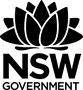 Proving simple results involving numbersIf  is odd then  is odd.If  is an odd integer, then  for some integer (definition of an odd) is odd as  is an integer is oddProve that if  and  are both odd, then  is odd; otherwise  is even. (NESA exemplar question)There are three possible combinations of  and Both are odd, let  and  is odd as  and are integersif and  are both odd, then  is odd.Both are even, let  and is even as  and are integersif and  are both even, then  is even.One is odd and one is even, let  and  is even as  and are integersif one is even and one is odd, then  is even. if  and  are both odd, then  is odd; otherwise  is even.The product of two consecutive even counting numbers is a multiple of .If  is an even number then and  are two consecutive even numbers and  is the product of two consecutive even numbers. for some integer (definition of an odd).  is a multiple of 4 as   is an integer. The product of two consecutive even counting numbers is a multiple of .Proof by contradictionFor all integers , if  is odd, then  is odd.Assume there exists an integer , if  is odd, then is evenIf this case: and  where  and  are integers (definition of odd and even)But this is impossible.  is an integer as  and  are integersTherefore our assumption that there exists an integer  such that if  is odd, then is evenis false, so  must be odd.Every factor of an odd number is odd.Let  be an odd number and assume there exists an even factor, , of ., where  and are integers.Let  (definition of an even number) is even as  and  are integers. So  is also even, which is a contradiction. Therefore is odd. every factor of an odd number cannot be even and thus is odd.The negative of any irrational number is irrational.Assume there exists an irrational number , such that its negative is rational.The negative of  is rational,  for some integers  and  ( Multiply by −1 and  are integers (since  is an integer)  by the definition of a rational number  is rational, which is a contradiction.There does not exists an irrational number , such that its negative is rational, the negative of any irrational number is irrational.For all integers , if  is even, then  is even.Assume there exists an integer , if  is even, then is oddIf this case: and  where  and  are integers (definition of odd and even)But this is impossible.  is an integer as  and  are integers.Therefore our assumption that there exists an integer  such that if  is even, then is oddis false, so  must be even.Prove that if  is a positive integer then  is always irrational.Assume there exist a positive integer n such that   is rational, then: where  and  are integers with no common factors (except 1).Squaring both sides:, hence  is even and  is even. Let , where  is an integer (definition of even).,  is odd so  is even and  is even. So  and are both even and are therefore divisible by 2, i.e. have a common factor.This is a contradiction to our assumption that they have no common factors.Hence  is irrational.There is no greatest even integer.Assume there is a greatest even integer . Then for every integer If we add one to an integer we obtain another integer is an integer.If there were a greatest integer, we could add 1 to it to obtain an integer that is greater.This is a contradiction, no greatest integer can exist.Prove that in any group of  people, there are at least two who are acquainted with the same number of people.Assume there are no people who are acquainted with the same number of people and therefore there must be at least  different possibilities for the number of acquaintances.In a group of  people, a person may have  acquaintances.If someone has  acquaintances at the party, then no one at the party has  acquaintances at the party, and if someone has  friends at the party, then no one has 0 acquaintances at the party. Hence the number of acquaintances a person may have is or This is  possibilities for the number of acquaintances. This is a contradiction and therefore there are at least two who are acquainted with the same number of people.Prove  is irrational.Assume  is rational.ThenWhere  and  are integers with no common factors,Squaring both sides: is even and  is also even. Let , where  is an integer (definition of even) is even and  is also even.So  and are both even and are divisible by 2, i.e. have a common factor.This is a contradiction to our assumption that they have no common factors. is rational is false.  is irrational..Prove that there exist no integers  and  for which .Assume integers  and  can be found for which . Divide both sides by 6: . This is a contradiction, as  is an integer but  is not.Therefore, no integers  and  exist for which .Using examplesProve there exists a number which is half the sum of its positive factors.Consider the number 6.The factors of 6 are 1,2,3,6.The number 6 is half the sum of its positive factors. there exists a number which is half the sum of its positive factors.Prove  a prime number , such that 2 and  are also prime numbersConsider the prime number 5.which is a prime number which as a prime number there exists a prime number , such that 2 and  are also prime numbersNote: This also works for other prime numbers such as 11 and 17Prove  a function , such that Consider the function  there exists a function , such that Note: This is also true for all functions of the form  where  is a real number.Using counter-examplesAll prime numbers are odd (NESA topic guidance)Consider the number 2.2 is a prime number and 2 is even all prime numbers are not odd and the original statement to be false.then Choose any integer for and then choose Let  and This is an example where  but , disproving the original statement.A quadrilateral with four equal sides is a squareDraw a rhombus where no angles are .This is a quadrilateral with for equal sides which is not a square, disproving the original statement.Consider  there exists an ,  , disproving the original statement.Consider a value for  such thatConsider  there exists an , , disproving the original statement.Proofs involving inequalitiesProve that if  are real and not all equal then .  Deduce that if additionally , then . (NESA topic guidance)Part 1: Prove that if  are real and not all equal then , and but are real and not all equal, i.e. andand (dividing by 2)Part 2: If , then From part 1:  (dividing by 3)Prove  and hence  Part 1: Prove Part 2: Prove  From part 1:(from part 1)
If  are positive real numbers and , prove that  (2011 HSC)Consider the numerator only as the denominator is positive as and  are all positive.as  are positive real numbers.The numerator and denominator are both greater than zero,Prove .The left hand side appears to come from The triangle inequalityProve reverse triangle inequality: Prove that if  and  are real numbers, then Triangle inequality: Let  and Let  and Consider If If  or Prove , from the triangle inequality:, but The arithmetic and geometric meanExtension 2 HSC 2012Prove that  where and Method 1:Method 2:If , show that  (multiply by . Note: since Let  and be positive integers with , prove that From b):, let  and . as We have shown the left hand side of the inequality, we now need to show its maximum value is From a):, considering that we want let  and Method 2: Consider the maximum value of  (note: this is a longer method)Let Solve  is a local maximum.For integers, prove that Using the result from part c) and letting  take the values Given that , prove that, if , , then  and  (NESA topic guidance)Part 1: Given that , prove that, if , , then Use the relationship between the arithmetic mean and geometric mean for two non-negative numbers:Part 2: Given that , prove that, if , , then Use the relationship between the arithmetic mean and geometric mean for two non-negative numbers:If the product of two positive numbers is 64, what is the minimum value of their sum?Let the numbers beand, then The minimum value of the sum is 16If  and , then find the minimum value of Find the minimum value of   for .Use the relationship between the arithmetic mean and geometric mean for two non-negative numbers:Show that the rectangle of the largest possible area, for a given perimeter, is a square.Let the rectangle have dimensions and Rearranging: Use the relationship between the arithmetic mean and geometric mean for two non-negative numbers:The maximum area is Therefore the maximum area is when the rectangle is a square.For positive reals numbers and z, prove By our theorem, or Similarly  and A jelly shop sells its products in two different sets: 3 red jelly cubes and 3 green jelly rectangular prisms. The three red cubes are of side lengths  and  where , while the three green rectangular prisms are identical with dimensions . Which option would give you more jelly?Volume of the red cubes Volume of the green cubes According to the arithmetic mean – geometric mean inequality for three terms,  and  :The inequality is only equal if  so the volumes can never be equal as Therefore the volume of the red cubes will be greater.Prove further inequalitiesProve . Hence deduce that Use the relationship between the arithmetic mean and geometric mean for two non-negative numbers and multiply by twosee questions 7 from The arithmetic and geometric mean.Adding the left and rightProve . Hence deduce that: Use the relationship between the arithmetic mean and geometric mean for two non-negative numbers: (simplify both sides)NESA Example: Let  be a fixed, non-zero number satisfying . Use the method of mathematical induction to prove that  for Step 1: Base case: Prove  for  as Step 2: Assume that the statement is true for i.e. Step 3: Inductive step: Prove the statement to be true for . as  Step 4: Concluding statementDeduce that  for Extension 2 HSC 2007Show that  for LetFor is a decreasing function and for Let . Show that the graph of  is concave up for Show that  for  since  then or   is concave up for By considering the first two derivatives of , show that  for Show  or  for We need to show the function is always positive when Since and  the curve has a minimum turning point at  and the curve is increasing in value when  Since   when  as it is increasing in value. for 